Виноградненский отдел МБУК ВР «МЦБ» им. М.В. Наумова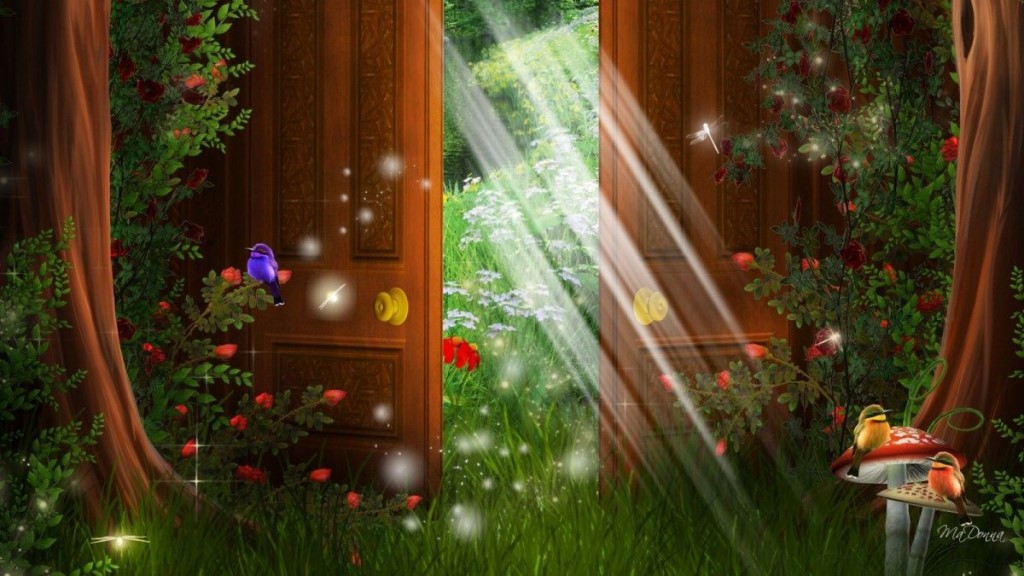 «Сказка Открывает двери»(сценарий)Подготовила и провелаБиблиотекарь II категорииМелихова Л.И                                                             2022 годЦель мероприятия : знакомство с библиотекой, формирования интереса к книге, с правилами поведения в библиотеке и обращения с книгой.Ход мероприятия:Библиотекарь: Здравствуйте, дорогие ребята! Сегодня вы пришли в библиотеку. А библиотека – необычный дом. Это целая сказочная страна. Здесь вы можете вместе с Золушкой пойти на сказочный бал в королевский дворец, вместе с Незнайкой отправиться в путешествие на Луну, вместе с Буратино найти золотой ключик и открыть волшебные двери, здесь разговаривают звери и растения, девчонки и мальчишки распутывают самые сложные преступления и конечно путешествуют.А подскажите, кто живет в этом доме?Ну конечно – книги. А вы знаете, как появился первый дом у книг? Нет! А хотите узнать? Так вперед!(кукольный театр – небольшое представление)«В некотором царстве, в некотором государстве жили-были книги. Но не было у них дома. Представляете, как им жилось? Солнце обжигало их листы, дожди мочили их переплёты, ветер развевал страницы по всему свету. И вот однажды собрались все книги на центральной поляне знаний. И сказала тогда самая умная книга – Энциклопедия: «Книжный народ! До каких пор нам ещё странствовать? Мы теряем своих лучших товарищей! Давайте построим свой кирпичный дом, соберём в нём все книги. Назовём его – библиотека». Почему именно так? А вот почему. «Библио» – означает книга, а «тека» – хранение.     Сказано – сделано. Словно из-под земли выросла библиотека. В её залах стали жить книги. Здесь были и взрослые: энциклопедии, романы, повести и весёлые детские книжки: сказки, рассказы, стихи. И стали приходить в библиотеку мальчишки и девчонки, их папы и мамы, бабушки и дедушки. Они брали книги домой, чтобы их читать. А для того, чтобы помогать детям и взрослым правильно выбирать книги, в библиотеке появились специальные люди – библиотекари.»Библиотекарь: Вот вы и познакомились с историей возникновения 1 библиотеки, но это конечно сказка. И я – библиотекарь Виноградненского отдела - Мелихова Людмила Ивановна, приглашаю вас пройти в наш дом и познакомиться с его жителями поближе.(На пороге абонемента ребят встречает страж «Энциклопедия полезных советов». Она просит показать входной билет или отгадать загадки)Библиотечные загадки:1.Говорит она беззвучно, А понятно и не скучно. Ты беседуй чаще с ней - Станешь вчетверо умней.(Книга)2 У стены большой и важный Дом стоит многоэтажный. Мы на нижнем этаже Всех жильцов прочлиуже. (Книжный шкаф)3 Открыть свои тайны Любому готова. Но ты от неё Не услышишь и слова. (Книга)4 В зале - книжек этажи, их название - ... (стеллажи)5 От лени и от безделья любого спасает ... (чтение)6 Черные, кривые, От рождения немые А как только встанут в ряд Сразу вдруг заговорят (Буквы)7 Чтоб скорей в библиотеке Отыскать ты книгу мог, В ней бывает картотека - Специальный...(Каталог)8 Я всё знаю, всех учу, Но сама всегда молчу, Чтоб со мною подружиться, Надо грамоте учиться(Книга)9 Вам выражения знакомы: Про первый блин, что вечно комом, Про сор, что из избы несут… Как ихв народе все зовут? (Пословицы)10 Легенда, преданье народное, Ребята ее обожают. Родители, если свободные, Ее тебе на ночьчитают. (Сказка)11.Тихони-малыши Живут в тиши. Беседуют беспечно В тиши библиотечной. Беседуют ладкомШелестящим говорком. С ребятами. (Книги в библиотеке)12 Легко читать такой рассказ – Картинок много, мало фраз. Он – будто кадры из мультфильма. Яозадачил вас не сильно? (Комикс)Библиотекарь: Вот вы и в отделе библиотеки, который называется – абонемент, ребята. Здесь книги читателям выдают на дом. Но для того чтобы взять книги в библиотеке надо знать правила пользования библиотекой. И сейчас я попрошу мою помощницу – Книжку Малютку раздать вам памятки, которые познакомят вас с этими правилами. Вам нужно как следует изучить их и никогда не нарушать и тогда наш дом будет всегда открыт для вас.Слышится шум, грохот, крик. Выбегает Баба Яга.Баба -Яга:Это библиотека?Библиотекарь:Да, библиотека.Баба -Яга:Ну, тогда я правильно пришла! Давайте мне быстрее книжки, да побольше, побольше.Библиотекарь:Подожди, подожди. Какие книжки? Ведь ты в нашу библиотеку не записана, и даже не представилась.Баба -Яга:А вы разве меня не узнали?  (к детям) Ребята, вы знаете, кот я такая?  (Ответы детей)Библиотекарь:Ну, вообще-то мы с ребятами сразу догадались, что ты Баба Яга. Ведь ты зашла сюда и даже не поздоровалась.Баба -Яга:Ой,  и правда. Подбегает к ребятам и начинает с каждым здороваться за руку, называя своё имя.  Библиотекарь:Баба Яга! Разве так здороваются! У тебя же рук не хватит со всеми поздороваться.Баба -Яга:А как надо?Библиотекарь:Ребята, как Баба Яга должна поздороваться?Баба -Яга:А-а-а, поняла.  (громко) Здравствуйте, ребята!  (Дети отвечают)Библиотекарь:Вот теперь другое дело.Баба -Яга:Да я просто забыла, что надо поздороваться. Я ведь так спешила. Мне моя подружка, сорока настрекотала, что к вам сегодня придёт много читадетей.Библиотекарь.:Кого – кого?Баба -Яга:Читадети. Ну, разве непонятно. Ведь они же читают книжки, значит читадети.Библиотекарь: Да, Баба Яга, ты это оригинально придумала, вот только правильно их будет называть читателями. Кстати, ты знаешь, что означает слово «библиотека»?Баба -Яга:Нет.Библиотекарь:Давайте, ребята, мы ей расскажем. Так вот, слово «библиотека» состоит из двух слов «библио» – книга, «тека» – хранение.Баба -Яга:(разочаровано) Так значит, здесь книги только хранятся? А я хотела у вас целую кучу книг взять.Библиотекарь:Что значит целую кучу книжек взять? Как-то ты неуважительно о них говоришь.Баба -Яга:Нет, что ты, я их очень люблю и уважаю. А если ты боишься, что я их не донесу, так вот у меня авоська есть.  (показывает авоську)Библиотекарь:Ну, кто же в таких авоськах книги носит? А вдруг дождь пойдет или снег, или машина грязью забрызгает? Книги любят бережное к себе отношение. А раз ты заговорила о том, что хотела бы взять книги домой почитать, то скажи мне, ты знаешь, где книги выбирать?Баба -Яга:(задумчиво оглядываясь) Ну-у-у-у, наверно везде.  (показывает в разные стороны руками) Там, там и там.Библиотекарь:Значит не знаешь. Сейчас я тебе расскажу. Библиотекарь рассказывает о том, где в библиотеке находятся книги для взрослых и детей.Баба -Яга:Как интересно. А сколько в библиотеке книг?Библиотекарь:Очень много, семь тысяч.Баба -Яга:Ничего себе! Да я ж столько не унесу.Библиотекарь:Баба Яга, да тебе столько книг никто и не даст. Ведь у нас читатели берут только по пять книг. И прочитать эти книги они должны за 15 дней.Баба -Яга:Да я за 15 дней не успею прочитать книги.Библиотекарь:Это не беда. Если ты не успеешь прочитать за 15 дней взятые домой книги, ты можешь или прийти в библиотеку или позвонить по телефону и продлить книгу, т.е. взять её ещё на 15 дней.Поняла бабусенька – Ягусенька. А вы ребята поняли?А мы это сейчас проверим и заодно повторим правила обращения с книгой. Предлагаю вам игру «Да — нет»Что любит книжка?Обложку. — Да.Грязные руки. — Нет.Закладку. — Да.Дождик и снег. — Нет.Бережное отношение. — Да.Ласку. – ДаЯичницу. – Нет.Чистые руки. – Да.Валяться на полу. — Нет.Драться. — Нет.Жить на книжной полке. — Да.Любознательных читателей. — Да(Слышится шум и гром. Появляется волшебник.Он рассказывает, что утром к нему на стол попал странный документ с какими-то заданиями и просит ребят помочь найти место описанное в документе.)Квест: «По следам героев книг».1 задание. «Куда нас приведут следы?» (дети идут по следам сказочных героев, например животных)-Находят книгу загадок.Волшебник: Дети, герои сказок оставили нам подсказку в виде загадок. Попробуем отгадать!1.Отвечайте на вопрос, кто в корзине Машу нес. Кто садился на пенек, и хотел съесть пирожок? (Медведь)2. Что за сказка: кошка, внучка, мышь, еще собака Жучка. Деду с бабой помогали, корнеплоды собирали? (Репка)3.Из танцзала короля девочка домой бежала. Туфельку из хрусталя на ступеньках потеряла. Тыквой стала вновь карета. Кто, скажи, девчушка эта? (Золушка)4. Ждали маму с молоком, а пустили волка в дом. Кто же были эти маленькие дети? (Козлята)2 задание.Волшебник:Молодцы. Отгадали все загадки. Теперь подойдем к волшебной доске и первые буквы имен отгаданных персонажей вставляем в пропущенные клеточки поочередно-М, Р,З,К.(Дети складывают. Получается слово – МОРОЗКО.Библиотекарь вместе с детьми и волшебником находит эту сказку.3 задание.Волшебник открывает сказку и читает детям задание.-Дети, в конвертах пазлы, соберите из них сказочных героев. Назовите их.-У одного из них есть золотой ключ, которым мы должны открыть волшебный сундучок.(Дети открывают конверты, делятся на подгруппы и из предложенных пазлов собирают сказочных героев из сказки «Буратино»).После выполнения задания дети обращают внимание, что у одного из героев сказки Буратино в руках сундучок. Воспитатель предлагает детям найти в помещении найти такой же сундучок, как на сложенной из пазлов картинке.(Дети смотрят по сторонам, находят сундучок, открывают его, там конверт).4 задание. Волшебник открывает конверт и находит там загадку для детей:-Отгадайте загадку.В этом зале тишина всем особенно нужна.Уходите, разговоры в вестибюли, в коридоры.Не мешайте нам читать, фантазировать, мечтать.В каждой книге-чудеса!И, конечно, тишина здесь особенно нужна.(Читальный зал)Библиотекарь предлагает ребятам пройти в  читальный зал, где их ждут иллюстрированные книги. Дети осматривают читальный зал, рассматривают книги, журналы, иллюстрации, раскрашивают раскраски.Библиотекарь: Ну вот вы и прошли по всем отделам нашей библиотеки. А сейчас, Баба Яга, выбери, наконец, книгу.
Баба - Яга: (осторожно, аккуратно и неторопливо выбирает) Конечно, конечно, уж я так выберу, так выберу. (берёт самую новую и красивую книгу) Вот, эту книгу хочу взять.
Библиотекарь.: Хорошо Баба Яга, ты интересную книгу выбрала, новую, красивую. А вот, ребята, если вам в руки попадёт потрёпанная, не очень новая книга, разве вы откажетесь её прочитать? (ответы детей) Потрёпанная книга может оказаться интереснее, чем новая, а потрепана она так потому, что много детей её прочитали. Но с книгами нужно аккуратно обращаться, чтобы они могли послужить и другим читателям. А чтобы сохранить чистоту книг, надо соблюдать правила пользования книгой.
Баба Яга, вот если ты не дочитаешь книгу до конца, то как запомнишь то место, где закончила читать?
Баба - Яга: Загну страницу книги и всё.
Библиотекарь: Ну, что вы на это, ребята, скажете? (Ответы детей) Конечно, надо воспользоваться закладкой. В качестве закладки можно использовать любой листочек, а можно купить в магазине специальную закладку.
А как ты, Баба Яга, будешь страницы книги листать.
Баба - Яга: А вот так! (начинает плевать на пальцы)
Библиотекарь: (выхватывает книгу из рук Бабы Яги) Нет, нет, Баба Яга, так страницы книги листать нельзя!
Баба - Яга: А чего?
Библиотекарь: Перелистывать страницы книги надо аккуратно. (показывает, как это надо делать) А если ты, Баба Яга, будешь листать их мокрыми руками, то они запачкаются и некрасиво загнуться.
Баба - Яга: А, поняла, поняла!
Библиотекарь: А как ты думаешь, Баба Яга, можно в книгах рисовать, писать?
Баба - Яга: Ха, конечно можно! Я всегда кому-нибудь усы или очки пририсовываю.
Библиотекарь: Нет, Баба Яга, ты опять не права. В книге нельзя рисовать и писать. Ведь если ты пририсуешь герою усы, то ребята, которые будут читать эту книгу после тебя, не смогут понять что это за герой.
Баба - Яга: (обижено) Ну, раз я совсем ничего не знаю, пусть ребята мне расскажут ещё другие правила пользования книгой.Ребята с помощью библиотекаря рассказывают Бабе Яге о том, что книги нужно носить в пакете, не трогать её грязными руками, нельзя бросать, рвать, нужно держать её подальше от домашних животных.Библиотекарь: А самое главное, Баба Яга, книги нужно вовремя возвращать в библиотеку.
И теперь, когда ты, знаешь всё про библиотеку и усвоила правила пользования книгой, ты становишься читателем нашей библиотеки. Я заведу на твоё имя специальную книжечку – формуляр, куда буду записывать все книги, которые ты будешь брать в библиотеке. (демонстрирует формуляр)
А вам, ребята, для того, чтобы стать читателями библиотеки, нужно прийти с мамой или папой, бабушкой или дедушкой, старшим братом или сестрой.
Баба - Яга: Вспомнила! Я ведь, когда по лесу шла, набрела на денежное дерево. На нём висели денежки, я их собрала и принесла ребятам.
Баба Яга раздаёт шоколадные монетки участникам мероприятия.
Баба - Яга: Ну, ладно, книгу я выбрала, пойду теперь домой. До свидания, ребята! (уходит)
Библиотекарь: Наша экскурсия по библиотеке подошла к концу. Ребята, я вас приглашаю стать активными читателями нашей библиотеке. Ведь если вы будете много читать, будете много знать, сможете открыть волшебные тайны планет и звёзд, сумеете разгадать загадки природы, и может быть однажды на книжной полке вам попадётся книга, которая поведёт вас по жизни.Источники информации:https://bibliodom.ru/bibliotechnyj-urok-ekskursiya-biblioteka-knizhka-ya-vmeste-vernye-druzya/htmlhttps://blog.dohcolonoc.ru/entry/zanyatiya/ekskursiya-kvest-v-biblioteku-goroda.htmlhttp://bibliografu.ru/blog/2019/12/14/рады-мы-всегда-друзьям-приглашаем-в-г/https://infourok.ru/scenariy-pervoy-ekskursii-v-biblioteku-dlya-vospitannikov-starshey-gruppi-2112763.html